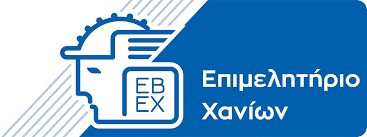 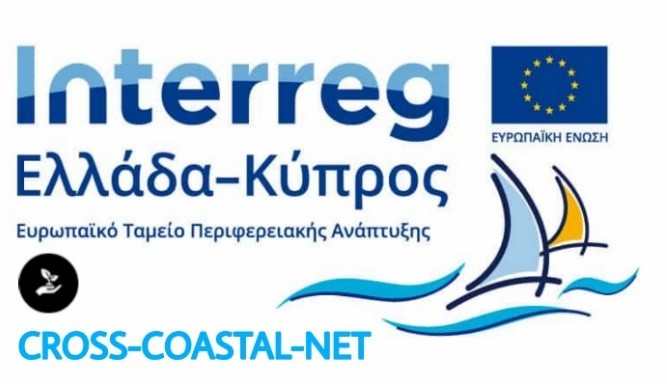 Αίτηση Συμμετοχής Στοιχεία Επιχείρησης Β. Είδος επιχειρήσεων με τις οποίες επιθυμείτε να έρθετε σε επαφήGREEN TOURISM FESTIVAL18 – 19 Αυγούστου18:30 – 23:30Β2Β ΣυναντήσειςΣάββατο 19 Αυγούστου 19:00Παραλιακός δρόμος Κισσάμου (δυτικά του Δημοτικού Σταδίου)Παραλιακός δρόμος Κισσάμου (δυτικά του Δημοτικού Σταδίου)Ονοματεπώνυμο ΕκπροσώπουΕπωνυμία Δραστηριότητα ΕπιχείρησηςΤηλέφωνοE-mail